Godwits and wind belts 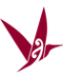 Here is last year’s Godwit tracking. The latitude of their nesting sites in Alaska is approx. 60⁰ N.
On the migration from Alaska to NZ they fly non-stop for 12 000 km at an altitude of about 4000m.With reference to the main wind belts explain the path these little legends took coming to Aotearoa.Draw lines on the map that are likely to be at 30⁰ N and 30⁰ SName the circulation cells they migrate thruExplain the wind patterns in each cell including the cause of the windsWhy do they fly all zig zaggy rather than in a straight line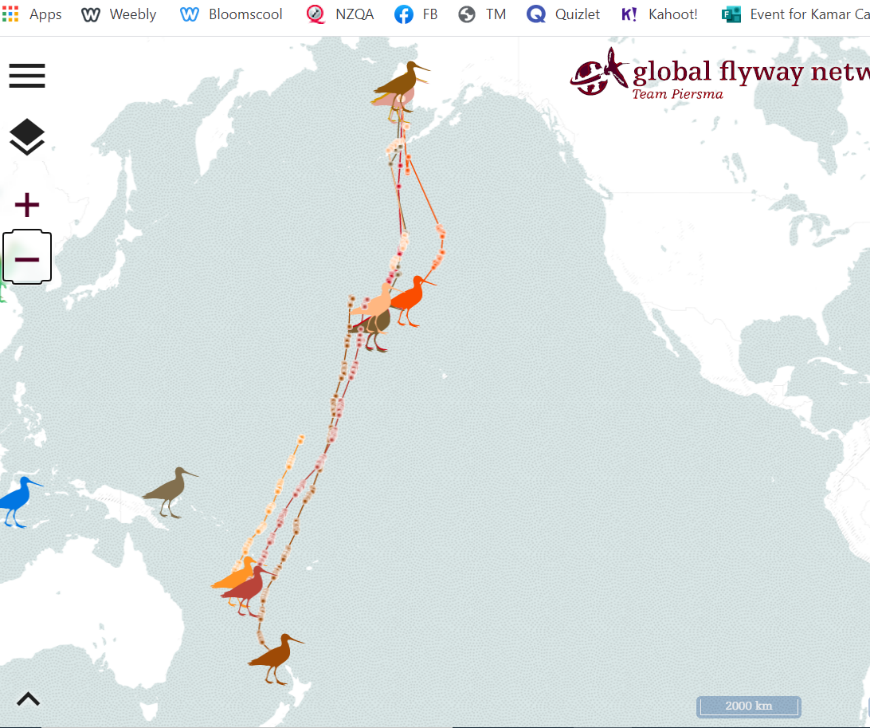 